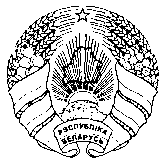            МАГІЛЕЎСКІ АБЛАСНЫ 	                                  		                              МОГИЛЕВСКИЙ ОБЛАСТНОЙ                  ВЫКАНАЎЧЫ КАМІТЭТ	                                                                                 ИСПОЛНИТЕЛЬНЫЙ КОМИТЕТ     СЛАЎГАРАДСКІ РАЁННЫ                                             СЛАВГОРОДСКИЙ РАЙОННЫЙ        ВЫКАНАЎЧЫ КАМІТЭТ	                                     ИСПОЛНИТЕЛЬНЫЙ КОМИТЕТ           рашэннЕ 				                      РешЕНИЕ15 апреля 2022 г. №13-20     	      г.Слаўгарад  	 			   	                     г.СлавгородОб осуществлении административных процедур в Славгородском районном исполнительном комитетеНа основании Указа Президента Республики Беларусь от 26 апреля 2010 г. № 200 «Об административных процедурах, осуществляемых государственными органами и иными организациями по заявлениям граждан», постановления Совета Министров Республики Беларусь от 24 сентября 2021 г. № 548 «Об административных процедурах, осуществляемых в отношении субъектов хозяйствования», постановления Совета Министров Республики Беларусь от 17 октября 2018 г. № 740        «О перечне административных процедур, прием заявлений и выдача решений по которым осуществляются через службу «одно окно»» и в целях упорядочения административных процедур, осуществляемых по заявлениям граждан и субъектов хозяйствования Славгородский районный исполнительный комитет РЕШИЛ:	1. Прием, подготовку к рассмотрению заявлений заинтересованных лиц, сбор необходимых сведений, с направлением запросов в государственные органы, иные организации, к компетенции которых относится представление документов или сведений, необходимых для осуществления административной процедуры на основании постановления Совета Министров Республики Беларусь от 18 сентября 2020 г. № 541 «О документах, запрашиваемых при осуществлении административных процедур», своевременную передачу пакета документов для исполнения ответственным должностным лицам управлений и отделов райисполкома и выдачу административных решений по административным процедурам осуществляет служба «одно окно» райисполкома в соответствии с Перечнем административных процедур, осуществляемых государственными органами и иными организациями по заявлениям граждан, утверждённым Указом Президента Республики Беларусь от 26 апреля 2010 г. № 200 (далее – Перечень 1) и согласно Перечню административных процедур, осуществляемых в отношении субъектов хозяйствования, утвержденному постановлением Совета Министров Республики Беларусь от 17 октября 2018 г. № 740 (далее – Перечень 2), регламентов административных процедур:2. Управления, отделы райисполкома и уполномоченные организации, которые рассматривают предоставленные документы службой «одно окно» и осуществляют подготовку проектов решений райисполкома и других административных решений:3. Управления, отделы райисполкома, уполномоченные организации, которые осуществляют прием, рассмотрение заявлений заинтересованных лиц, сбор необходимых сведений с направлением запросов в государственные органы, иные организации, к компетенции которых относятся представление документов или сведений, необходимых для осуществления административной процедуры и выдачу административных решений по административным процедурам осуществляют уполномоченные органы согласно возложенных на них законодательством полномочий по выполнению административных процедур:4. Ответственные за осуществление административных процедур назначаются распоряжением председателя райисполкома, приказами руководителей структурных подразделений райисполкома с правом юридического лица и руководителями организаций.	5. Режим работы ответственных за осуществление административных процедур утверждается председателем райисполкома, руководителями структурных подразделений райисполкома с правом юридического лица и организаций.6. Отдел по работе с обращениями граждан и юридических лиц райисполкома координирует и контролирует работу за осуществлением структурными подразделениями райисполкома, сельисполкомами, уполномоченными организациями административных процедур. 	7. Отдел по работе с обращениями граждан и юридических лиц райисполкома своевременно размещает информацию на Интернет-сайте райисполкома по административным процедурам, осуществляемых службой «Одно окно», контролирует актуальность и достоверность информации об осуществлении административных процедур, размещённой на Интернет-сайте райисполкома ответственными должностными лицами структурных подразделений райисполкома, сельисполкомов, уполномоченных организаций.8. Признать утратившими силу решения Славгородского районного исполнительного комитета от:25 марта 2022 г. № 10-22 «Об осуществлении административных процедур в Славгородском районном исполнительном комитете»;1 апреля 2022 г. № 11-31 «Об изменении решения Славгородского районного исполнительного комитета от 25.03.2022 №10-22».9. Контроль за исполнением настоящего решения возложить на управляющего делами райисполкома Бабичеву Т.Н.Председатель районногоисполнительного комитета						С.В.МихалютаНачальник финансового отделарайонного исполнительного комитета				Е.Н.ЛугавцоваНаименованиеНомер административнойпроцедуры, осуществляемой согласно Перечню 1Номер административной процедуры, осуществляемойсогласно Перечню 2Служба «одно окно»1.1.2, 1.1.21, 1.1.22, 1.1.3, 1.1.4, 1.1.5, 1.1.51,1.1.52, 1.1.53, 1.1.6, 1.1.7, 1.1.10, 1.1.11, 1.1.12, 1.1.13, 1.1.14, 1.1.15, 1.1.151, 1.1.152, 1.1.16, 1.1.17, 1.1.18, 1.1.181, 1.1.19, 1.1.20, 1.1.21, 1.1.211, 1.1.212, 1.1.22, 1.1.23, 1.1.231, 1.1.24, 1.1.28, 1.1.31, 1.1.32, 1.1.33, 1.3.1, 1.3.7, 1.3.9, 1.5, 1.6, 1.7, 1.8, 1.13, 1.14, 1.15.1, 1.15.2, 1.15.3, 2,7, 2.15, 2.18, 2.32, 2.33.1, 2.33.2, 2.33.4, 2.38, 2.39, 2.41, 2.42, 2.46, 2.47.1, 2.47.2, 2.47.3, 2.47.4, 2.48, 2.49, 2.50, 3.2, 3.3, 3.4, 3.5, 3.6, 3.7, 3.8, 3.9, 3.131.2, 3.15, 3.17, 3.18, 3.20, 3.21 (выдача дубликата удостоверения, указанного в пунктах 3.2, 3.3, 3.4, 3.5, 3.6, 3.8, 3.9, 3.131.2, 3.15, 3.17, 3.18, Перечня), 4.1, 4.2, 4.3, 4.4, 4.5, 4.6, 4.7, 4.8, 4.9, 4.10, 4.11, 6.1.1, 6.1.2, 6.1.3, 6.1.5, 6.2.1, 6.2.2, 6.2.3, 6.2.5, 6.5, 6.6, 6.7, 8.10, 9.3.1, 9.3.2, 9.3.3,  9.3.4, 9.3.5, 9.3.6, 9.4, 10.3, 10.62,10.63,10.19, 10.21, 15.19, 15.20, 16.6, 16.16, 18.14, 18.16, 18.17, 18.18, 18.25.1, 18.25.2, 18.26, 20.2.31, 20.61, 22.8, 22.9, 22.91, 22.92, 22.93, 22.24.3.12.2, 3.12.3, 3.12.4, 3.12.5, 3.13.4, 3.15.5, 6.9.1, 6.10.1, 6.10.2, 6.30.3, 6.34.1, 8.3.1, 8.5.1, 8.6.1, 8.8.1, 8.8.2, 8.9.1, 8.9.2, 8.9.3, 8.9.4, 8.9.5, 8.9.6, 8.13.1, 8.13.2, 8.13.3, 8.14.1, 11.12.1, 14.11.2, 16.2.1, 16.3.1, 16.4.1, 16.4.2, 16.6.1, 16.6.2, 16.6.3, 16.6.4, 16.7.1, 16.7.2, 16.7.3, 16.7.4, 16.8.1, 16.8.2, 16.9.1, 16.10.1, 16.10.2, 16.10.3, 16.10.4 Наименование структурного подразделения райисполкомаНомер административной процедуры, осуществляемойсогласно Перечню 1Номер административной процедуры, осуществляемойсогласно Перечню 2Управление по труду, занятости и социальной защите райисполкома2.7, 2.15, 2.32,  2.38, 2.39, 2.41, 2.42, 3.2, 3.3, 3.4, 3.5, 3.6, 3.7, 3.8, 3.131.2, 3.17, 3.18, 3.20, 3.21 (выдача дубликата удостоверения, указанного в пунктах 3.2, 3.3, 3.4, 3.5, 3.6, 3.8, 3.131.2, 3.17, 3.18 Перечня), 4.3, 4.5 (в отношении совершеннолетних), 4.8, 4.11 (в случае, если подопечный является совершеннолет-ним), 10.21, 20.2.31, 20.61Управление по сельскому хозяйству и продовольствию райисполкома6.9.1Отдел по образованию, спорту и туризму райисполкомаГосударственное учреждение образования «Славгородский районный учебно-методический кабинет»2.47.2, 6.1.1, 6.1.2, 6.1.3, 6.1.5, 6.2.1, 6.2.2., 6.2.3, 6.2.5, 6.5, 6.6, 6.71.1.3, 1.1.4, 4.1, 4.2, 4.4, 4.5  (в отношении несовершеннолетних), 4.6, 4.7, 4.9, 4.10, 4.11(в случае, если подопечный является несовершеннолетним) Отдел архитектуры и строительства, жилищно-коммунальногохозяйства райисполкома1.1.2, 1.1.22, 1.1.3 (в отношении граждан, признанных недееспособными или ограниченных в дееспособности судом), 1.1.5, 1.1.51, 1.1.52, 1.1.53, 1.1.6, 1.1.7, 1.1.10, 1.1.12, 1.1.13, 1.1.14., 1.1.15, 1.1.151, 1.1.152, 1.1.16, 1.1.17, 1.1.18, 1.1.181, 1.1.19, 1.1.20, 1.1.21, 1.1.211,  1.1.212, 1.1.22, 1.1.23, 1.1.231, 1.1.24, 1.1.28, 1.1.31,  1.1.32, 1.1.33, 1.3.1, 1.3.9, 1.5, 1.6, 1.7, 1.8, 1.13, 1.14, 1.15.1, 1.15.2, 1.15.3, 3.9, 3.21 (выдача дубликата удостоверения, указанного в пункте 3.9 Перечня 1), 9.3.1, 9.3.2, 9.3.3, 9.3.4, 9.3.5, 9.3.6, 9.4, 10.3, 10.62,10.63,10.19, 15.19, 15.20, 16.6, 16.16, 18.14, 22.8, 22.9, 22.91, 22.92, 22.93, 22.24  3.12.2, 3.12.3, 3.12.4, 3.12.5, 3.13.4, 3.15.5, 6.34.1,8.13.1, 8.13.2, 8.13.3, 8.14.1, 16.2.1, 16.3.1, 16.4.1, 16.4.2, 16.6.1, 16.6.2, 16.6.3, 16.6.4, 16.7.1, 16.7.2, 16.7.3, 16.7.4, 16.8.1, 16.8.2, 16.9.1, 16.10.1,16.10.2, 16.10.3, 16.10.4 Отдел экономики райисполкома1.1.11, 1.3.78.3.1, 8.5.1, 8.6.1, 8.8.1, 8.8.2, 8.9.1, 8.9.2, 8.9.3, 8.9.4, 8.9.5, 8.9.6Сектор землеустройства райисполкома1.1.216.10.1, 6.10.2, 6.30.3Финансовый отдел райисполкома18.16, 18.1714.11.2Служба «Одно окно»18.18Отдел идеологической работы, культуры и по делам молодёжи райисполкома8.1011.12.1Учреждение «Славгородский районный центр социального обслуживания населения»2.33.1, 2.33.2, 2.33.4, 2.46, 2.47.1, 2.47.4, 2.48, 2.49, 2.50, 3.15, 3.21 (выдача дубликата удостоверения, указанного в пункте 3.15 Перечня 1) Учреждение здравоохранения «Славгородская центральная районная больница»2.47.3Учреждение «Славгородский районный архив»18.25.1, 18.25.2, 18.26Наименование структурного подразделения райисполкомаНомер административнойпроцедуры, осуществляемойсогласно Перечню 1Номер административнойпроцедуры, осуществляемойсогласно Перечню 2Управление по труду, занятости и социальной защите райисполкомаВ отношении работников:2.1, 2.2, 2.3, 2.4, 2.5, 2.6, 2.8, 2.9, 2.91, 2.12, 2.13, 2.14, 2.16, 2.18, 2.181 , 2.19, 2.20, 2.24, 2.25, 2.29, 2.35, 2.44, 18.7, 18.13 В отношении неработающих граждан, солдат проходивших альтернативную службу, получателей пособий по уходу за инвалидом 1 группы, либо лицом, достигшим 80-летнего возраста иных граждан:2.1, 2.2, 2.3, 2.4, 2.5, 2.6, 2.8, 2.9, 2.91, 2.12, 2.13, 2.14, 2.16, 2.18, 2.181, 2.19, 2.20, 2.24, 2.25, 2.26, 2.27, 2.29, 2.30, 2.31, 2.32, 2.34, 2.35, 2.43, 2.44, 3.14, 3.21. (выдача дубликатов удостоверений (вкладыша к удостоверениям), указанным в пункте  3.14), 18.7, 18.13Управление по сельскому хозяйству и продовольствию райисполкома 2.1, 2.2, 2.3, 2.4, 2.5, 2.6, 2.8, 2.9, 2.91, 2.12, 2.13, 2.14, 2.16, 2.18, 2.181 , 2.19, 2.20, 2.24, 2.25, 2.29, 2.35, 2.44, 18.7,8.13 5.8.1, 5.8.2, 5.8.3, 5.8.4, 5.8.5, 5.11.1, 6.8.1, 6.8.2Отдел архитектуры и строительства, жилищно-комму-нального хозяйства райисполкома3.9.11,3.12.1,3.14.1 3.15.7,3.16.1,3.16.5, 3.16.8,4.7.1, 16.41.1Отдел экономики райисполкома8.8.3, 8.8.4, 8.8.5, 8.12.1, 8.12.2, 8.12.4Отдел записи актов гражданского состояния райисполкома5.1, 5.2, 5.3, 5.4, 5.5, 5.6, 5.61, 5.7, 5.8, 5.9, 5.10, 5.11, 5.12, 5.13, 5.14Отдел по образованию, спорту и туризму райисполкома2.1, 2.2, 2.3, 2.24, 2.25, 2.4411.11.1Отдел идеологической работы, культуры и по делам молодёжи райисполкома2.1, 2.2, 2.3, 2.24, 2.25, 2.4410.3.2, 10.8.1Финансовый отдел райисполкома2.1, 2.2, 2.3, 2.4, 2.5, 2.6, 2.8, 2.9, 2.91, 2.12, 2.13, 2.14, 2.16, 2.18, 2.181 , 2.19, 2.20, 2.24, 2.25, 2.29, 2.35, 2.44, 18.7, 18.13 Отдел организационно – кадровой работы райисполкома2.1, 2.2, 2.3, 2.25Группа бухгалтерского учёта и отчётности райисполкома2.4, 2.5, 2.6, 2.8, 2.9, 2.91, 2.12, 2.13, 2.14, 2.16, 2.18, 2.181, 2.19, 2.20, 2.24, 2.29, 2.35, 2.44, 18.7, 18.13